Направляем Вам подборку новостей «Какие законы вступают в силу в октябре 2021 года» для сведения и использования в практической работе.Информация подготовлена юридическим департаментом ФПСО с использованием официального сайта Государственной Думы РФ и системы «КонсультантПлюс».Приложение: на 7 листах.Ваганова И.В.(343)371-14-55Ф Е Д Е Р А Ц И Я   П Р О Ф С О Ю З О ВС В Е Р Д Л О В С К О Й  О Б Л А С Т И Ф Е Д Е Р А Ц И Я   П Р О Ф С О Ю З О ВС В Е Р Д Л О В С К О Й  О Б Л А С Т И Ф Е Д Е Р А Ц И Я   П Р О Ф С О Ю З О ВС В Е Р Д Л О В С К О Й  О Б Л А С Т И Ф Е Д Е Р А Ц И Я   П Р О Ф С О Ю З О ВС В Е Р Д Л О В С К О Й  О Б Л А С Т И Ф Е Д Е Р А Ц И Я   П Р О Ф С О Ю З О ВС В Е Р Д Л О В С К О Й  О Б Л А С Т И Ф Е Д Е Р А Ц И Я   П Р О Ф С О Ю З О ВС В Е Р Д Л О В С К О Й  О Б Л А С Т И Ф Е Д Е Р А Ц И Я   П Р О Ф С О Ю З О ВС В Е Р Д Л О В С К О Й  О Б Л А С Т И Ф Е Д Е Р А Ц И Я   П Р О Ф С О Ю З О ВС В Е Р Д Л О В С К О Й  О Б Л А С Т И ул. Розы Люксембург, д.34, Екатеринбург, 620075  тел/факс: (343) 371-56-46e-mail: fpso@mail.ruОКПО 02635659, ОГРН 1026600004925, ИНН/КПП 6660034134/666001001 ул. Розы Люксембург, д.34, Екатеринбург, 620075  тел/факс: (343) 371-56-46e-mail: fpso@mail.ruОКПО 02635659, ОГРН 1026600004925, ИНН/КПП 6660034134/666001001 ул. Розы Люксембург, д.34, Екатеринбург, 620075  тел/факс: (343) 371-56-46e-mail: fpso@mail.ruОКПО 02635659, ОГРН 1026600004925, ИНН/КПП 6660034134/666001001 ул. Розы Люксембург, д.34, Екатеринбург, 620075  тел/факс: (343) 371-56-46e-mail: fpso@mail.ruОКПО 02635659, ОГРН 1026600004925, ИНН/КПП 6660034134/666001001 ул. Розы Люксембург, д.34, Екатеринбург, 620075  тел/факс: (343) 371-56-46e-mail: fpso@mail.ruОКПО 02635659, ОГРН 1026600004925, ИНН/КПП 6660034134/666001001 ул. Розы Люксембург, д.34, Екатеринбург, 620075  тел/факс: (343) 371-56-46e-mail: fpso@mail.ruОКПО 02635659, ОГРН 1026600004925, ИНН/КПП 6660034134/666001001 ул. Розы Люксембург, д.34, Екатеринбург, 620075  тел/факс: (343) 371-56-46e-mail: fpso@mail.ruОКПО 02635659, ОГРН 1026600004925, ИНН/КПП 6660034134/666001001 ул. Розы Люксембург, д.34, Екатеринбург, 620075  тел/факс: (343) 371-56-46e-mail: fpso@mail.ruОКПО 02635659, ОГРН 1026600004925, ИНН/КПП 6660034134/666001001 29.09.202129.09.202129.09.2021№ 08/15на №на №отРуководителямчленских организацийФедерации профсоюзовСвердловской областиПредседателямКоординационных советов профсоюзных организацийПредседатель Федерации профсоюзов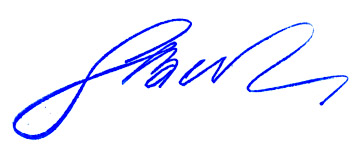 А.Л. Ветлужских